Prezydent Miasta Pruszkowa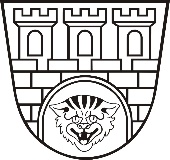 Zarządzenie nr 231/2021Prezydenta Miasta Pruszkowaz dnia 17 września 2021 r.zmieniające Zarządzenie nr 227/2021 Prezydenta Miasta Pruszkowaz dnia 16 września 2021 roku, w sprawie powołania Komisji Rekrutacyjnej
do przeprowadzenia naboru na wolne stanowisko urzędnicze
w  Urzędzie Miasta Pruszkowa.Na podstawie art. 33 ust. 3 w związku z art. 11a ust. 3 ustawy z dnia 8 marca 1990 r.               
o samorządzie gminnym (t.j. Dz. U. z 2021 r., poz. 1372) oraz art.11 ust. 1 ustawy
z dnia 21 listopada 2008 r. o pracownikach samorządowych (t. j. Dz. U. z 2019, poz. 1282) zarządzam, co następuje:§ 1W Zarządzeniu nr 227/2021 Prezydenta Miasta Pruszkowa z dnia 16 września 2021 roku, § 1 otrzymuje brzmienie :„Powołuję Komisję Rekrutacyjną do przeprowadzenia naboru na wolne stanowisko urzędnicze Podinspektor/Inspektor w Wydziale Ochrony Środowiska Urzędu Miasta Pruszkowa
w następującym  składzie:§ 2Zarządzenie podlega publikacji w Biuletynie Informacji Publicznej Urzędu Miasta Pruszkowa.§ 3  Zarządzenie wchodzi w życie z dniem podpisania.Prezydent Miasta Pruszkowa Paweł Makuch   Przewodniczący:   Członkowie:Karolina Sorbian- JamiołkowskaElżbieta Jakubczak- GarczyńskaDanuta PrzybyszAgnieszka AnkudowiczSekretarz MiastaNaczelnik Wydział Ochrony ŚrodowiskaZ-ca Naczelnika Wydział Ochrony ŚrodowiskaStarszy InspektorWydział Organizacyjny”  